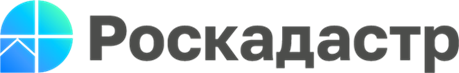 Региональный Роскадастр оказывает консультационные услуги в сфере недвижимости  За весь период их предоставления в Новгородской области специалисты ведомства провели свыше 3 тысяч консультаций

Главное преимущество данных услуг – их качество и высокий уровень квалификации специалистов ведомства, имеющих большой опыт работы в учётно-регистрационной сфере. А также доступность обслуживания и выгодные условия его предоставления.«Начало этого вида правовой помощи гражданам было положено ещё в 2017 году. В целом по стране уже через пару лет оказания услуги спрос на её получение увеличился в полтора раза. Со временем популярность у соотечественников наших консультаций в сфере недвижимости при подготовке к имущественным сделкам только росла, – поясняет директор филиала ППК «Роскадастр» по Новгородской области Елена Милягина. – Прежде услуга оказывалась в стенах Кадастровой палаты Росреестра, сегодня учреждение реорганизовано в публично-правовую компанию «Роскадастр».
 За эти годы для россиян, в том числе для многих наших земляков, обращения за юридической поддержкой к специалистам ведомства стали хорошей привычкой. В Новгородской области они получают данные услуги как в центральном здании на Фёдоровском ручье, так и в районных офисах.  На протяжении всего периода предоставления квалифицированной помощи перед проведением операций с недвижимостью в Новгородской области проведено свыше трёх тысяч консультаций.«Стоит отдельно отметить, что в настоящее время региональный Роскадастр наделён полномочиями по оказанию гражданам консультационных услуг по подготовке проектов различных видов договоров в простой письменной форме (купли-продажи, аренды, дарения и других) перед совершением сделок с недвижимостью, – уточняет директор филиала ППК «Роскадастр» по Новгородской области Елена Милягина. – Также наши специалисты готовы предоставить гражданам правовую помощь по сбору и анализу сведений об интересующих их объектах недвижимого имущества. Это способствует чистоте предстоящих сделок и помогает людям выходить на них с уверенностью». 
К тому же спектр обслуживания в этом направлении постоянно расширяется. Так, жители региона могут обратиться в Роскадастр за консультациями: • по составу и перечню документов, необходимых для проведения операций с недвижимым имуществом;• по предоставлению справочной и аналитической информации об объектах недвижимости в виде письменных резолюций для предотвращения возможных мошеннических действий при имущественных сделках; • по составлению исковых заявлений в сфере оборота недвижимости для обращения в судебные органы, в том числе по вопросам земельных правоотношений (земельных споров). Подробнее узнать о порядке получения консультационных услуг в сфере недвижимости в филиале ППК «Роскадастр» по Новгородской области, а также обратиться за их оказанием, согласно установленным тарифам, можно по телефону: 8 (8162) 272-002, доб. 2251. А также по адресу электронной почты m.sumaceva@53.kadastr.ru и посредством сервиса на официальном сайте Роскадастра. 